                                              International Federation of Bodybuilders (IFBB)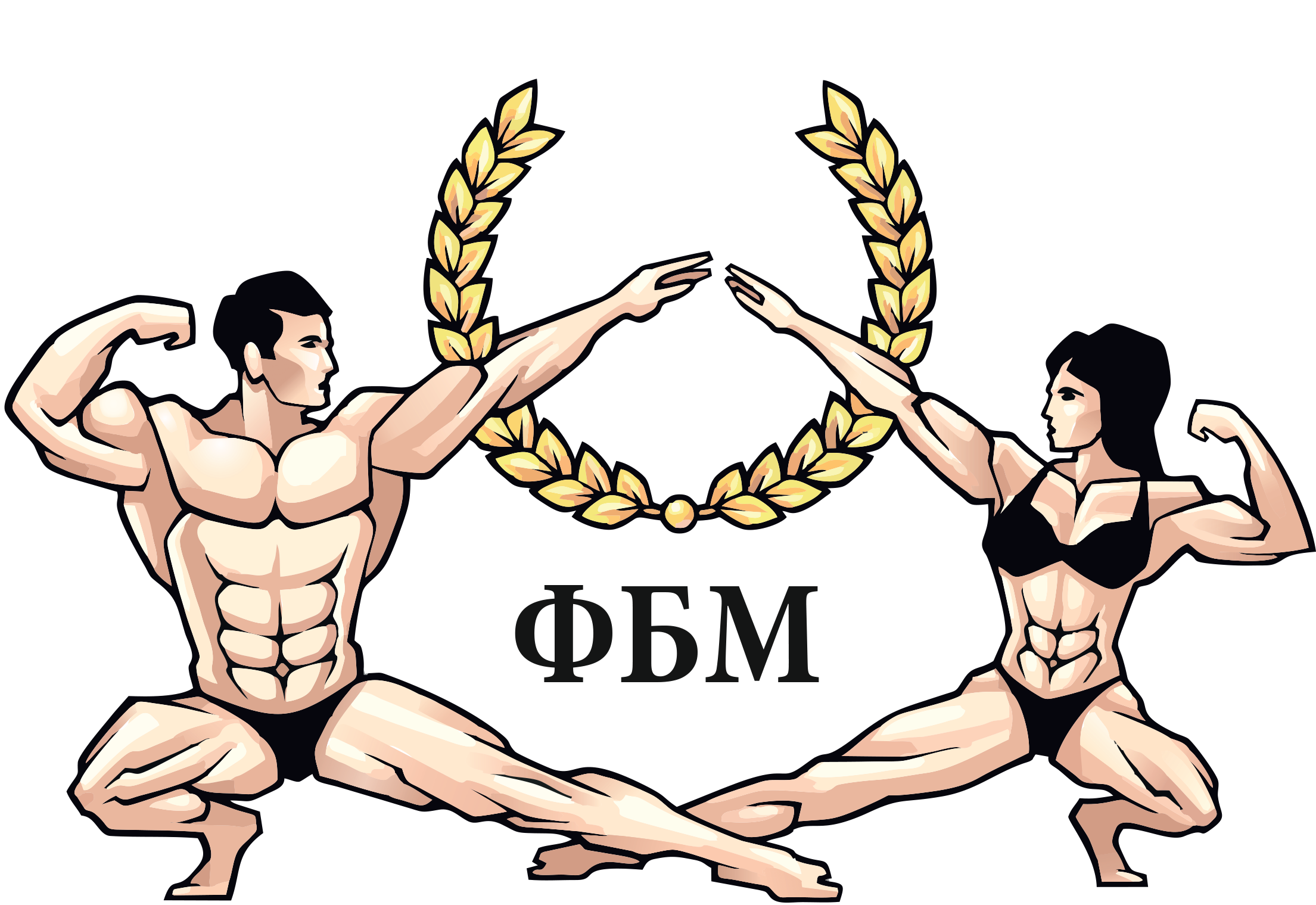                                                                                             Федерация бодибилдинга Москвы                                                             СВОДНЫЙ ПРОТОКОЛ                                         ____МУЖЧИНЫ БОДИБИЛДИНГ СВЫШЕ 95 КГ____г.Дубна  « 24 » сентября 2017г.      Возрастная категория ____________      Категория МУЖЧИНЫ БОДИБИЛДИНГ СВЫШЕ 95 КГГЛАВНЫЙ СУДЬЯ                                 (Макшанцев О.В.)                                         ГЛАВНЫЙ СЕКРЕТАРЬ                                           (Степанов И.)№ п/пСтартовый №ФИОГород (клуб)Спорт. званиеПолуфиналСудьиПолуфиналСудьиПолуфиналСудьиПолуфиналСудьиПолуфиналСудьиПолуфиналСудьиПолуфиналСудьиПолуфиналСудьиПолуфиналСудьиПолуфиналСудьиПолуфиналСудьиФиналСудьиФиналСудьиФиналСудьиФиналСудьиФиналСудьиФиналСудьиФиналСудьиФиналСудьиФиналСудьиФиналСудьиФиналСудьиИтоговый результатИтоговый результатИтоговый результатИтоговый результат№ п/пСтартовый №ФИОГород (клуб)Спорт. званиеСумма местЗанятое местоСумма местЗанятое местоИтог. сумма местИтог. местоВыполнен. нормативОчки в команд. зачете№ п/пСтартовый №ФИОГород (клуб)Спорт. звание123456789Сумма местЗанятое место123456789Сумма местЗанятое местоИтог. сумма местИтог. местоВыполнен. нормативОчки в команд. зачете18Шель-Фетенгов Д.444444544204444444544404213Суриков Д.555555455255555555455505342Овчинников А.333322222122323332222242466Киселев С.222233333133232223333263585Савушкин А.11111111151111111111101678910